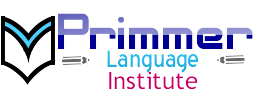 30-60-90 BUSINESS DAYS INSTALMENTAL LANGUAGE PROGRAM.ONE TIMER PLAN30-60-90 BUSINESS DAYS INSTALMENTAL LANGUAGE PROGRAM.ADDICT PLAN30-60-90n BUSINESS DAYS INSTALLEMENTAL PROGRAMIRON MANS/NOLANGUAGESMONTHLY CLASSES6 MONTHS FULL COURSE AMOUNTPACKAGE STRENGTH3 MONTHS COURSE AMOUNTREGISTRATIONFEELEARNING MATERIALSENGLISH1 MONTH (8 classes) = 17,0002 MONTHS (16) classes)  =33,0003 MONTHS (24 classes) = 48,0004 MONTHS (32 classes)= N64,0005 MONTHS(40 classes)=N80,0006 MONTHS (48 classes)=N96,000N96,000[ONE TIMER]COVERS 4 HOURS IN A WEEK WHICH CAN BE DONE IN ONE OR TWO DAYS WEEKLY(2 HOURS GRAMMAR & 2 HOURS E-LEARNING.This package takes the learner through Beginners level 1 & 2 andN48,000N1,500N6,500GERMAN1 MONTH (8 classes) = 17,0002 MONTHS (16) classes)  =33,0003 MONTHS (24 classes) = 48,0004 MONTHS (32 classes)= N64,0005 MONTHS(40 classes)=N80,0006 MONTHS (48 classes)=N96,000N96,000[ONE TIMER]COVERS 4 HOURS IN A WEEK WHICH CAN BE DONE IN ONE OR TWO DAYS WEEKLY(2 HOURS GRAMMAR & 2 HOURS E-LEARNING.This package takes the learner through Beginners level 1 & 2 andN48,000N1,500N6,500ITALIAN1 MONTH (8 classes) = 17,0002 MONTHS (16) classes)  =33,0003 MONTHS (24 classes) = 48,0004 MONTHS (32 classes)= N64,0005 MONTHS(40 classes)=N80,0006 MONTHS (48 classes)=N96,000N96,000[ONE TIMER]COVERS 4 HOURS IN A WEEK WHICH CAN BE DONE IN ONE OR TWO DAYS WEEKLY(2 HOURS GRAMMAR & 2 HOURS E-LEARNING.This package takes the learner through Beginners level 1 & 2 andN48,000N1,500N6,500SPANISH1 MONTH (8 classes) = 17,0002 MONTHS (16) classes)  =33,0003 MONTHS (24 classes) = 48,0004 MONTHS (32 classes)= N64,0005 MONTHS(40 classes)=N80,0006 MONTHS (48 classes)=N96,000N96,000[ONE TIMER]COVERS 4 HOURS IN A WEEK WHICH CAN BE DONE IN ONE OR TWO DAYS WEEKLY(2 HOURS GRAMMAR & 2 HOURS E-LEARNING.This package takes the learner through Beginners level 1 & 2 andN48,000N1,500N6,500FRENCH1 MONTH (8 classes) = 17,0002 MONTHS (16) classes)  =33,0003 MONTHS (24 classes) = 48,0004 MONTHS (32 classes)= N64,0005 MONTHS(40 classes)=N80,0006 MONTHS (48 classes)=N96,000N96,000[ONE TIMER]COVERS 4 HOURS IN A WEEK WHICH CAN BE DONE IN ONE OR TWO DAYS WEEKLY(2 HOURS GRAMMAR & 2 HOURS E-LEARNING.This package takes the learner through Beginners level 1 & 2 andN48,000N1,500N6,500CHINESE1 MONTH (8 classes) = 17,0002 MONTHS (16) classes)  =33,0003 MONTHS (24 classes) = 48,0004 MONTHS (32 classes)= N64,0005 MONTHS(40 classes)=N80,0006 MONTHS (48 classes)=N96,000N96,000[ONE TIMER]COVERS 4 HOURS IN A WEEK WHICH CAN BE DONE IN ONE OR TWO DAYS WEEKLY(2 HOURS GRAMMAR & 2 HOURS E-LEARNING.This package takes the learner through Beginners level 1 & 2 andN48,000N1,500N6,500ARABIC1 MONTH (8 classes) = 17,0002 MONTHS (16) classes)  =33,0003 MONTHS (24 classes) = 48,0004 MONTHS (32 classes)= N64,0005 MONTHS(40 classes)=N80,0006 MONTHS (48 classes)=N96,000N96,000[ONE TIMER]COVERS 4 HOURS IN A WEEK WHICH CAN BE DONE IN ONE OR TWO DAYS WEEKLY(2 HOURS GRAMMAR & 2 HOURS E-LEARNING.This package takes the learner through Beginners level 1 & 2 andN48,000N1,500N6,500HAUSA1 MONTH (8 classes) = 17,0002 MONTHS (16) classes)  =33,0003 MONTHS (24 classes) = 48,0004 MONTHS (32 classes)= N64,0005 MONTHS(40 classes)=N80,0006 MONTHS (48 classes)=N96,000N96,000[ONE TIMER]COVERS 4 HOURS IN A WEEK WHICH CAN BE DONE IN ONE OR TWO DAYS WEEKLY(2 HOURS GRAMMAR & 2 HOURS E-LEARNING.This package takes the learner through Beginners level 1 & 2 andN48,000N1,500N6,500IGBO1 MONTH (8 classes) = 17,0002 MONTHS (16) classes)  =33,0003 MONTHS (24 classes) = 48,0004 MONTHS (32 classes)= N64,0005 MONTHS(40 classes)=N80,0006 MONTHS (48 classes)=N96,000N96,000[ONE TIMER]COVERS 4 HOURS IN A WEEK WHICH CAN BE DONE IN ONE OR TWO DAYS WEEKLY(2 HOURS GRAMMAR & 2 HOURS E-LEARNING.This package takes the learner through Beginners level 1 & 2 andN48,000N1,500N6,500YORUBA1 MONTH (8 classes) = 17,0002 MONTHS (16) classes)  =33,0003 MONTHS (24 classes) = 48,0004 MONTHS (32 classes)= N64,0005 MONTHS(40 classes)=N80,0006 MONTHS (48 classes)=N96,000N96,000[ONE TIMER]COVERS 4 HOURS IN A WEEK WHICH CAN BE DONE IN ONE OR TWO DAYS WEEKLY(2 HOURS GRAMMAR & 2 HOURS E-LEARNING.This package takes the learner through Beginners level 1 & 2 andN48,000N1,500N6,500S/NOLANGUAGESMONTHLY CLASSES3 MONTHS FULL COURSE AMOUNTPACKAGE STRENGTH6 MONTHS COURSE AMOUNTREGISTRATIONFEELEARNING MATERIALSENGLISH1 MONTH (12 classes) = N30,0002 MONTHS (24 classes) =N60,0003 MONTHS (36 classes) = N 88,7004 MONTHS (48 classes)= N 118,7005 MONTHS ( 60 classes)= N148,7006 MONTHS ( 72 classes)= N175,000N88,700[ADDICT]COVERS 3 DAYS IN A WEEK. (6 HOURS). 2 DAYS OF GRAMMAR CLASS, 1 DAY OF E-LEARNING. 2 HRS PER CLASSN175,000N1,500N6,500GERMAN1 MONTH (12 classes) = N30,0002 MONTHS (24 classes) =N60,0003 MONTHS (36 classes) = N 88,7004 MONTHS (48 classes)= N 118,7005 MONTHS ( 60 classes)= N148,7006 MONTHS ( 72 classes)= N175,000N88,700[ADDICT]COVERS 3 DAYS IN A WEEK. (6 HOURS). 2 DAYS OF GRAMMAR CLASS, 1 DAY OF E-LEARNING. 2 HRS PER CLASSN175,000N1,500N6,500ITALIAN1 MONTH (12 classes) = N30,0002 MONTHS (24 classes) =N60,0003 MONTHS (36 classes) = N 88,7004 MONTHS (48 classes)= N 118,7005 MONTHS ( 60 classes)= N148,7006 MONTHS ( 72 classes)= N175,000N88,700[ADDICT]COVERS 3 DAYS IN A WEEK. (6 HOURS). 2 DAYS OF GRAMMAR CLASS, 1 DAY OF E-LEARNING. 2 HRS PER CLASSN175,000N1,500N6,500SPANISH1 MONTH (12 classes) = N30,0002 MONTHS (24 classes) =N60,0003 MONTHS (36 classes) = N 88,7004 MONTHS (48 classes)= N 118,7005 MONTHS ( 60 classes)= N148,7006 MONTHS ( 72 classes)= N175,000N88,700[ADDICT]COVERS 3 DAYS IN A WEEK. (6 HOURS). 2 DAYS OF GRAMMAR CLASS, 1 DAY OF E-LEARNING. 2 HRS PER CLASSN175,000N1,500N6,500FRENCH1 MONTH (12 classes) = N30,0002 MONTHS (24 classes) =N60,0003 MONTHS (36 classes) = N 88,7004 MONTHS (48 classes)= N 118,7005 MONTHS ( 60 classes)= N148,7006 MONTHS ( 72 classes)= N175,000N88,700[ADDICT]COVERS 3 DAYS IN A WEEK. (6 HOURS). 2 DAYS OF GRAMMAR CLASS, 1 DAY OF E-LEARNING. 2 HRS PER CLASSN175,000N1,500N6,500CHINESE1 MONTH (12 classes) = N30,0002 MONTHS (24 classes) =N60,0003 MONTHS (36 classes) = N 88,7004 MONTHS (48 classes)= N 118,7005 MONTHS ( 60 classes)= N148,7006 MONTHS ( 72 classes)= N175,000N88,700[ADDICT]COVERS 3 DAYS IN A WEEK. (6 HOURS). 2 DAYS OF GRAMMAR CLASS, 1 DAY OF E-LEARNING. 2 HRS PER CLASSN175,000N1,500N6,500ARABIC1 MONTH (12 classes) = N30,0002 MONTHS (24 classes) =N60,0003 MONTHS (36 classes) = N 88,7004 MONTHS (48 classes)= N 118,7005 MONTHS ( 60 classes)= N148,7006 MONTHS ( 72 classes)= N175,000N88,700[ADDICT]COVERS 3 DAYS IN A WEEK. (6 HOURS). 2 DAYS OF GRAMMAR CLASS, 1 DAY OF E-LEARNING. 2 HRS PER CLASSN175,000N1,500N6,500HAUSA1 MONTH (12 classes) = N30,0002 MONTHS (24 classes) =N60,0003 MONTHS (36 classes) = N 88,7004 MONTHS (48 classes)= N 118,7005 MONTHS ( 60 classes)= N148,7006 MONTHS ( 72 classes)= N175,000N88,700[ADDICT]COVERS 3 DAYS IN A WEEK. (6 HOURS). 2 DAYS OF GRAMMAR CLASS, 1 DAY OF E-LEARNING. 2 HRS PER CLASSN175,000N1,500N6,500IGBO1 MONTH (12 classes) = N30,0002 MONTHS (24 classes) =N60,0003 MONTHS (36 classes) = N 88,7004 MONTHS (48 classes)= N 118,7005 MONTHS ( 60 classes)= N148,7006 MONTHS ( 72 classes)= N175,000N88,700[ADDICT]COVERS 3 DAYS IN A WEEK. (6 HOURS). 2 DAYS OF GRAMMAR CLASS, 1 DAY OF E-LEARNING. 2 HRS PER CLASSN175,000N1,500N6,500YORUBA1 MONTH (12 classes) = N30,0002 MONTHS (24 classes) =N60,0003 MONTHS (36 classes) = N 88,7004 MONTHS (48 classes)= N 118,7005 MONTHS ( 60 classes)= N148,7006 MONTHS ( 72 classes)= N175,000N88,700[ADDICT]COVERS 3 DAYS IN A WEEK. (6 HOURS). 2 DAYS OF GRAMMAR CLASS, 1 DAY OF E-LEARNING. 2 HRS PER CLASSN175,000N1,500N6,500S/NOLANGUAGESMONTHLY CLASSES3 MONTHS PACKAGE STRENGHTFULL 3 MONTHS COURSE PLAN(IRON MAN)DURATION(8 HOURS A WEEK)REGISTRATIONFEELEARNING MATERIALS1.GERMAN1 MONTH= 33,0002 MONTHS =66,0003 MONTHS = 98,200IRON MANCOVERS 8 HOURS IN A WEEK( 4 CLASSES)(2DAYS OF GRAMMAR CLASS& 2 DAYS OF E-LEARNING. 2 HRS EACHN98,2003 Times a Week(2 DAYS GRAMMAR CLASS- 2 HOUR PER CLASS)2 DAYS OF E-LEARNING- 2 HOURS PER CLASSN1,500N 6500 to N 30,0002.ITALIAN1 MONTH= 33,0002 MONTHS =66,0003 MONTHS = 98,200IRON MANCOVERS 8 HOURS IN A WEEK( 4 CLASSES)(2DAYS OF GRAMMAR CLASS& 2 DAYS OF E-LEARNING. 2 HRS EACHN98,2003 Times a Week(2 DAYS GRAMMAR CLASS- 2 HOUR PER CLASS)2 DAYS OF E-LEARNING- 2 HOURS PER CLASSN1,500N 6500 to N 30,0003.SPANISH1 MONTH= 33,0002 MONTHS =66,0003 MONTHS = 98,200IRON MANCOVERS 8 HOURS IN A WEEK( 4 CLASSES)(2DAYS OF GRAMMAR CLASS& 2 DAYS OF E-LEARNING. 2 HRS EACHN98,2003 Times a Week(2 DAYS GRAMMAR CLASS- 2 HOUR PER CLASS)2 DAYS OF E-LEARNING- 2 HOURS PER CLASSN1,500N 6500 to N 30,0004.ENGLISH1 MONTH= 33,0002 MONTHS =66,0003 MONTHS = 98,200IRON MANCOVERS 8 HOURS IN A WEEK( 4 CLASSES)(2DAYS OF GRAMMAR CLASS& 2 DAYS OF E-LEARNING. 2 HRS EACHN98,2003 Times a Week(2 DAYS GRAMMAR CLASS- 2 HOUR PER CLASS)2 DAYS OF E-LEARNING- 2 HOURS PER CLASSN1,500N 6500 to N 30,0005.FRENCH1 MONTH= 33,0002 MONTHS =66,0003 MONTHS = 98,200IRON MANCOVERS 8 HOURS IN A WEEK( 4 CLASSES)(2DAYS OF GRAMMAR CLASS& 2 DAYS OF E-LEARNING. 2 HRS EACHN98,2003 Times a Week(2 DAYS GRAMMAR CLASS- 2 HOUR PER CLASS)2 DAYS OF E-LEARNING- 2 HOURS PER CLASSN1,500N 6500 to N 30,0006.CHINESE1 MONTH= 33,0002 MONTHS =66,0003 MONTHS = 98,200IRON MANCOVERS 8 HOURS IN A WEEK( 4 CLASSES)(2DAYS OF GRAMMAR CLASS& 2 DAYS OF E-LEARNING. 2 HRS EACH3 Times a Week(2 DAYS GRAMMAR CLASS- 2 HOUR PER CLASS)2 DAYS OF E-LEARNING- 2 HOURS PER CLASSN1,500N 6500 to N 30,000